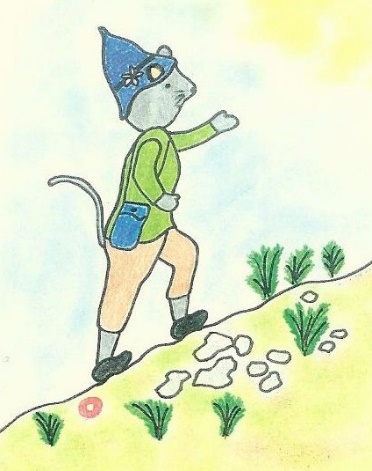 Kam? Grad Podsreda. Kdaj? V soboto, 7. 5. 2022, ob 9.00. Kje se dobimo? Na trgu v Podsredi (Podsreda 47,3257 Podsreda). Kaj potrebujemo?  Športno opremo in obutev. Malico in pijačo.Rezervna oblačila (ob morebitnem padcu).Rezervna obutev (v primeru razmočenosti terena). Planinske dnevnike – izkaznice. Obilo dobre volje.Opis poti: Ob 9.00 se zberemo na trgu v Podsredi, kjer bo sledil popis prisotnosti. Prosimo, bodite točni. Nato se bomo napotili peš po grajski poti Podsreda. Le-ta se nahaja v osrčju Kozjanskega parka in je del pešpoti Podsreda. Poteka od srednjeveškega trga Podsreda, mimo Levstikovega mlina na reki Bistrici ter nato skozi gozd do gradu Podsreda.Pot je označena s smernimi in informacijskimi tablami, s pomočjo katerih bomo raziskovali izjemno biotsko pestrost in bogato kulturno dediščino.Se vidimo!					Lep cicipozdrav!